IDS: Inquiry Reflection 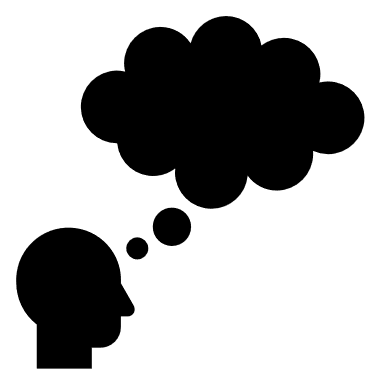 Write a reflection about your progress on your Inquiry project. Include your answers to the following questions in your reflection:What is your Inquiry Question? Has the focus of your inquiry shifted or changed since you wrote your Personal Learning Plan? Explain.My inquiry question is “How can I make a difference through my leadership-based group Cent Helping Youth in our community?” My inquiry has completely changed since I last wrote my Personal Learning Plan. My original plan was to learn how to play the ukelele, but as time progressed, I realized I could use this time to work on something more personal to me and something that can have a positive impact on our community. How is your time management? Are you using CENT time weekly to work on your Inquiry, or are you finding other time during the week?My time management has been well managed. I always use CENT time to work on my inquiry and since this is something I do through leadership as well; I meet with my group every Tuesday to go over things and hold fundraisers or spread educational information monthly. What resources (people, websites, apps, videos, etc.) have been most helpful?The most helpful resources throughout this process has been my mentor teacher (Mr. Jackson), my group, the leadership teachers (Mr. Rensen & Ms. Chambers), time tree (scheduling app), the Covenant house (organization) and Ms. Caldwell with help regarding pin making for my groups upcoming fundraiser where all proceeds go to homeless youth.What challenges are you currently facing with your Inquiry? What challenges have you overcome?My greatest challenge currently that I am facing with my inquiry is leaving these kinds of assignments for last minute. I will overcome this challenge by setting alarms to do my work as well as simply choosing not to procrastinate.Describe your growth of a Core Competency through this inquiry process.Throughout this process I have grown in the core competency collaboration. My inquiry requires me to be in a group where collaboration is very important. I value my groupmates and in combining our perspectives it has enhanced a collective understanding of our cause.How will you share what you have been learning, creating or planning in this Inquiry? Are you on track to share your learning by the end of May or early June?I will share my what I have done in this inquiry through pictures possibly a PowerPoint. I am on track to share my learning by the end of May or early June.Will you continue working on this Inquiry, or parts of it, for your Capstone next year?No, I don’t believe so. I have been told nothing about this capstone project, so I don’t even know what it is or how to do it. Post this Reflection to your Edublog Include the title “IDS Inquiry Reflection”.Include an artifact – a photo or a screenshot that represents your Inquiry.Attach the Edublog Link (or URL) to the assignment and submit!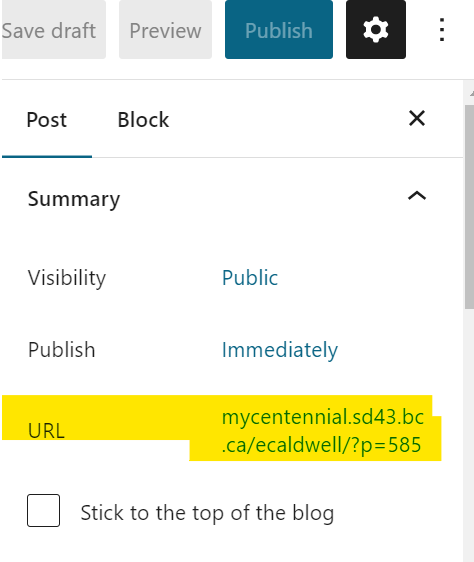 